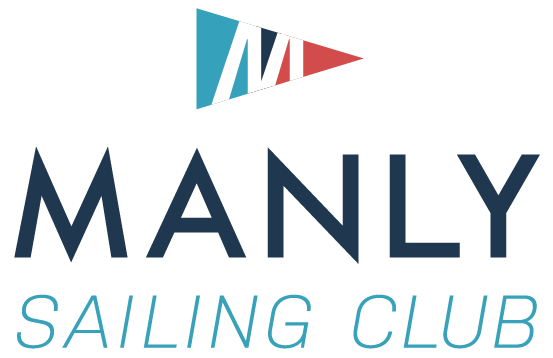 2021 New Zealand Feva National Championships 24th and 25th April Notice of RaceThe Organising Authority is Manly Sailing Club (MSC), Manly Whangaparaoa, AucklandThe notation ‘[DP]’ in a rule in the Notice of Race means that the penalty for a breach of that rule may, at the discretion of the protest committee, be less than disqualification.1.	 Rules 1.1. 	The regatta will be governed by the ‘rules’ as defined in the Racing Rules of Sailing (RRS) 1.2. 	The Yachting New Zealand Safety Regulations Part 1 shall apply. 1.3 	Under rule 86, Changes to the Racing Rules, the following rules will be changed as follows:RRS 35, A4 and A5 will be changed to state that boats still racing but failing to finish within 20 minutes after the first boat sails the course and finishes may be given a finishing position based on the last mark they rounded and/or their position on the course. Their score will be greater than any boat who rounded further marks or who finished. RRS 44.1 will be changed so that the Two-Turns Penalty is replaced with the One-Turn penaltyRRS 60.1 (a) will be changed to state that a competitor cannot protest another boat or competitor for breaches of some specific parts of Sailing Instructions or Supplementary Sailing InstructionsRRS A4 and A5 will be changed to state that a boat starting later than 4 minutes after her starting signal will be scored Did Not Start.The changes will appear in full in the Supplementary Sailing instructions. 1.4	Appendix T, Arbitration shall apply.2. 	Advertising2.1. 	Boats may be required to display advertising chosen and supplied by the Organising Authority. [DP]3. 	Eligibility 3.1	The regatta is open to all boats of the RS Feva Class that comply with the Class Rules. 3.2	Eligible entrants may enter by completing the online Entry Form along with entry payment on the MSC website: www.manlysailingclub.org.nz by 2200 on Wednesday 21st April, 20213.3	Late entries may be accepted up until 1800 hours on Friday 23rd  April, 2021, at the discretion of the Organising Authority.3.4	A minimum of (6) six entries are required by the entry closing date of 21st April, 2021 to constitute a regatta3.5	To be eligible to compete in this event each entrant and crew shall be a financial member of a yacht club recognised by the entrant and crew’s national authority. Proof of affiliated club membership shall be presented at registration.3.6	To be eligible to compete in this event each sailor shall be a financial member of the NZ RS Feva Association. This can be completed at the time of registration.4. 	Entry Fee4.1	The entry fee for the regatta is NZD$130.004.2	Membership of the NZ RS Feva Association is an additional $20.00 per sailor. 4.3	Late entries, if accepted, shall be accompanied by an additional late entry surcharge of $40.00. ie. $160.005. 	Schedule5.1	Registration: Friday, 23rd  April, 2021, 1700 – 2000 MSC 5.2	Equipment inspection and event measurement: Saturday 0800 – 0900 hours5.3	Briefing: The briefing is scheduled for 0930hours on Saturday 24th April 2021 at the Manly Sailing Club. 5.4	Dates of racing and number of races:5.5	All boats will start and race together as one fleet5.6	The schedule time of the first warning signal each day is 1100 hours.5.7 	On the last scheduled day of racing no warning signal will be made after 1530 hours.5.8	Up to five (5) races may be sailed per day, but only if forecast weather conditions require it or to constitute a National Championship. This decision will only be made with the approval of the NZ RS Feva Class Association.6. 	Measurement and Inspection6.1. 	Each boat shall be presented for measurement and inspection prior to racing on the first day (NoR 5.2 above). 6.2 	Only RS Feva Class legal sails may be used. Dispensation will be given to club boats using club sails which do not comply with Class Rules but these boats are not eligible for National prizes if using non class compliant sails6.3	In addition, spot measurement and safety checks may be conducted at any time throughout the regatta.7.	Sailing Instructions7.1	Appendix S shall apply	Supplementary Sailing Instructions will be posted on the official noticeboard at the MSC no later than 21st  April and on the MSC website.Paper copies will not be issued to competitors8. Venue8.1	The host club is Manly Sailing Club (MSC), Manly Whangaparaoa Auckland. Attachment A shows the location of the Club and regatta venue. 8.2. 	The racing will take place in the waters off Polkinghornes Bay. Attachment B shows the approximate location of the Racing Area.9.	Courses9.1	The courses to be sailed will be outlined in the Supplementary Sailing instructions10. 	Penalty System10.1	Appendix P, Special Procedures for RRS 42 may apply as amended by the Supplementary Sailing Instructions.10.2	RRS 44.1 is changed so that the Two-Turns Penalty is replaced by the One-Turn Penalty.11. 	Scoring 11.1	Eight (8) races are scheduled.11.2 	Five (5) races are required to be completed to constitute a series. 11.3 	When fewer than five (5) races have been completed, a boat’s series score will the total of her race scores. 11.4	When 5 or more races have been completed, a boat’s series score will be the total of her race scores excluding her worst score. 11.5	Scoring will be combined for all divisions 12.	 Launching 12.1 	All competing boats shall be launched and retrieved from Manly Beach in the vicinity of the MSC, unless instructed otherwise by the Organising Authority. [DP]12.2 	Beach trolleys shall be clearly marked with the sail number and must not be right of the ramp above the high water mark. [DP]13.	Support Boats13.1	All support boats are required to register via the online form on the website [DP]13.2	All support boats and coach boats must have VHF communications and be available to assist the race committee if required. [DP]14.	Radio Communications14.1	Except in an emergency, a boat that is racing shall not make voice or data transmissions and shall not receive voice or data communication that is not available to all boats. This restriction also applies to mobile telephones. [DP]15.	Prizes15.1	Prizes will be given based on the following divisions:a) Youth Champion: helm and crew aged 18 or under 1st, 2nd, 3rd boat. b) Women’s Championship: All girl boat, both helm and crew aged 18 or under, 1st c) Junior Championship: Both helm and crew aged 13 or under, 1st d) Open Championship: One or both sailors shall be over 18 years, 1st. e) National Championship: 1st boat, helm and crew aged 18 or under15.2 	For age divisions the skipper / crew shall be under or on the age-group as at 31st December, 202115.3	A minimum of three (3) entries are required to constitute a division16.	Insurance16.1	Each participating boat shall be insured with valid marine third-party liability insurance with a minimum cover of $500,000 per incident or the equivalent.17.	 Disclaimer of Liability 17.1. 	Competitors participate in all races entirely at their own risk. Refer to RRS rule 4. The Organising Authority will not accept any liability for material damage or personal injury or death sustained in conjunction with, prior to, during, or after the regatta.18.	Rights to Use Name & LikenessBy participating in the event, a competitor automatically grants to the Organising Authority and the sponsors of the event, the right in perpetuity, to make, use and show, from time to time and at the discretion, any motion pictures, still pictures and live, taped or film television and other reproductions of him/her during the period of the competition for said event in which the competitor participated and in all material related to the said event without compensation.19.	Use of Drone for MediaAll those who take part in the regatta as competitors as well as support crew or spectators agree to be overflown by a drone during the duration of the event, this includes your person and your property (boats). 20.	Further InformationFor further information, please contact: Fiona Rist021 905979Email: secretary@manlysailingclub.org.nzAPPENDIX A LOCATION OF MANLY SAILING CLUB65 Laurence Street Manly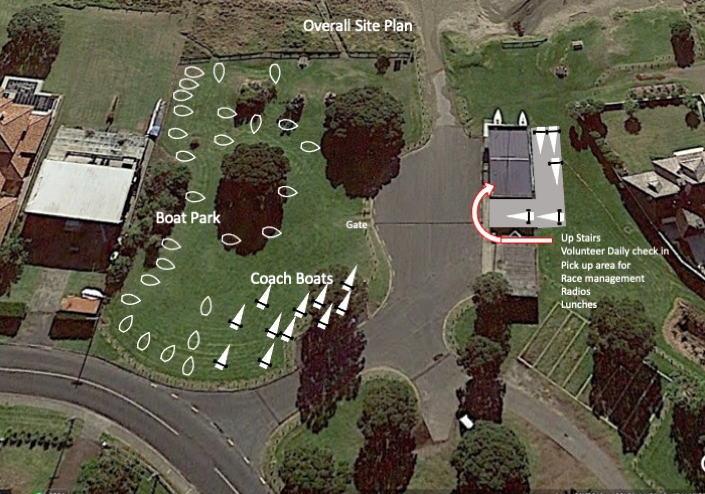 APPENDIX B APPROXIMATE LOCATION OF THE RACING AREA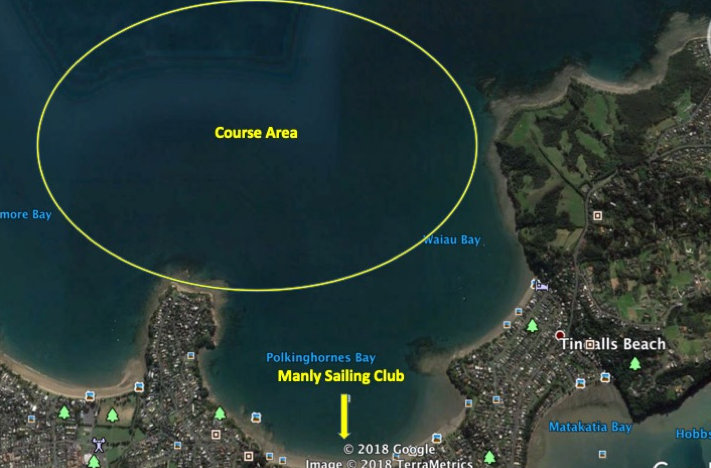 Day:Date:Number of RacesTarget Time for each race:Friday23rd AprilOn the water training (Free)1pm rigged for startingSaturday24th AprilFour (4) races back to back30 minutesSunday25th AprilFour (4) races back to back30 minutes